熊口镇 2021 年度部门决算 目    录第一部分 熊口镇概况一、部门主要职责二、机构设置情况第二部分 熊口镇 2021 年度部门决算表一、收入支出决算总表二、收入决算表三、支出决算表四、财政拨款收入支出决算总表五、一般公共预算财政拨款支出决算表六、一般公共预算财政拨款基本支出决算明细表七、一般公共预算财政拨款 “ 三公”经费支出决算表八、政府性基金预算财政拨款收入支出决算表九、国有资本经营预算财政拨款支出决算表第三部分 熊口镇 2021 年度部门决算情况说明一、收入支出决算总体情况说明二、收入决算情况说明三、支出决算情况说明四、财政拨款收入支出决算总体情况说明五、一般公共预算财政拨款支出决算情况说明六、一般公共预算财政拨款基本支出决算情况说明七、财政拨款 “ 三公”经费支出决算情况说明八、政府性基金预算财政拨款收入支出决算情况说明九、国有资本经营预算财政拨款支出决算情况说明十、机关运行经费支出说明十一、政府采购支出说明十二、国有资产占用情况说明十三、预算绩效情况说明十四、专项支出、转移支付支出情况说明第四部分 其他需要说明的情况第五部分 名词解释第一部分  熊口镇概况一、部门主要职责1、党政综合办主要负责办公室日常工作及机关事务及各项工作的督办、综合协调。2、经济发展办负责全镇工业和农业、经贸工作，协调企业、安全生产、 质量技术监督、烟草、统计、审计等工作。内设工办、农办、统计站、安监站等。3、社会事务办主要承担人口和计划生育、民政、劳动社会保障、文化、 卫生等工作，协调与社会事务相关的其它工作。内设计生办、民政办、综治办等。二、机构设置情况从单位构成看，熊口财管所部门决算由实行独立核算的熊口镇本级决算和 1 个下属单位决算组成。纳入熊口 2021 年度部门决算编制范围的二级预算单位包括：1.熊口镇（本级）2.熊口镇财政管理所第二部分  2021 年度部门决算表一、收入支出决算总表收入决算表支出决算表财政拨款收入支出决算总表一般公共预算财政拨款支出决算表一般公共预算财政拨款基本支出决算明细表注：本表反映部门本年度一般公共预算财政拨款基本支出明细情况。一般公共预算财政拨款“三公”经费支出决算表政府性基金预算财政拨款收入支出决算表本单位本年度无该项收支，本表为空表本单位本年度无该项收支，本表为空表本单位本年度无该项收支，本表为空表国有资本经营预算财政拨款支出决算表本单位本年度无该项收支，本表为空表本单位本年度无该项收支，本表为空表本单位本年度无该项收支，本表为空表第三部分  2021 年度部门决算情况说明一、收入支出决算总体情况说明2021 年度收、支总计均为1920.89 万元。 与 2020 年度相比，收、支总计各减少28.99万元，下降1.4 %。主要原因：受疫情疫情影响，缩减开支。其中政府2021年收支均为1607.92万元，财政2021年收支均为312.97万元。图 1：收、支决算总计变动情况收入决算情况说明2021 年度收入合计 1367.83万元。其中：财政拨款收入 1072.82万元， 占本年收入 78.43%；其他收入295.01 万元,占本年收入 21.57%。图 2：收入决算结构三、支出决算情况说明2021 年度支 出合计 1379.44 万 元。 其 中 ： 基本支 出 1379.44万元， 占本年支出100%。上缴上级支出、经营支出等科目均为零。图 3：支出决算结构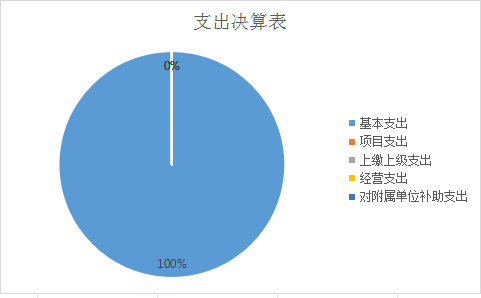 四、财政拨款收入支出决算总体情况说明2021 年度财政拨款收、支总计均为 1073.67 万元。与 2020 年度相比，财政拨款收、支总计各减少 629.27万元，下降37%。主要原因：受疫情疫情影响，缩减开支。其中政府收支均为888.89万元，财政收支均为184.78万元。图 4：财政拨款收、支决算总计变动情况五、一般公共预算财政拨款支出决算情况说明（ 一）财政拨款支出决算总体情况。2021 年度财政拨款支出 1024.66万元， 占本年支出合计的 53%。与年初预算数相比，财政拨款支出减少51.91万元，小幅下降。其中政府840.38万元，财政184.28万元。（二）财政拨款支出决算结构情况。潜江市熊口镇2021年一般公共预算财政拨款基本支出1024.66万元，其中：人员经费486.71万元，公用经费537.95万元。与上年相比，财政拨款基本支出减少605.47万元，减少37％。主要原因是：应要求缩减开支。其中政府人员经费334.88万元，公用经费505.50万元。财政人员经费151.83万元，公用经费32.45万元（三）财政拨款支出决算具体情况。2021 年度 一 般公 共 预 算 财 政拨款 支 出 年初 预 算 为 1076.57 万元，支出决算为 1024.66万元，完成年初预算的95.17%。六、一般公共预算财政拨款基本支出决算情况说明2021 年度一般公共预算财政拨款基本支出 1024.66 万元，其中：人员经费 486.71万元，其中政府334.88万元；财政151.83万元，主要包括：基本工资、津贴补 贴、奖金、伙食补助费、绩效工资、机关事业单位基本养老 保险缴费、职业年金缴费、职工基本医疗保险缴费、公务员 医疗补助缴费、其他社会保障缴费、住房公积金、 医疗费、 其他工资福利支出、离休费、退休费、退职(役)费、抚恤金、 生活补助、救济费、医疗费补助、助学金、奖励金、个人农业生产补贴、代缴社会保险费、其他对个人和家庭的补助。公用经费 537.95 万元，其中政府505.50万元；财政32.45万元，主要包括：办公费、 印刷费、 咨询费、手续费、水费、 电费、邮电费、取暖费、物业管理费、差旅费、 因公出国(境)费用、维修(护)费、租赁费、会议费、培训费、公务接待费、专用材料费、被装购置费、专 用燃料费、劳务费、委托业务费、工会经费、福利费、公务 用车运行维护费、其他交通费用、税金及附加费用、其他商 品和服务支出、办公设备购置、专用设备购置、信息网络及软件购置更新、公务用车购置、其他资本性支出。七、一般公共预算财政拨款“三公”经费支出决算情况说明（ 一） “三公”经费财政拨款支出决算总体情况说明。2021 年度 “ 三公”经费财政拨款支出预算为 35万元， 支出决算为32.15 万元，完成预算的 91.82%。与2020年35.12万元相比，减少8.46%。其中政府30.36万元，财政1.79万元。主要原因是：应要求缩减开支。（ 二） “三公”经费财政拨款支出决算具体情况说明。1.因公出国(境)费预算为 0 万元，支出决算为 0 万元；  2.公务用车购置及运行费支出预算为 4万元，决算1.59万元，完成年初预算的39.75 %。其中：公务用车购置0元，公务用车运行费1.59万元。主要用于车辆的购置及日常管理用车所需车辆燃油费、维修费、过路过桥费、保险费等。2021年潜江市熊口镇公务车购置0辆，公务车保有量：2辆，均为一般公务用车。3.公务接待费支出预算为 31 万元支出决算为 30.55 万元，完成年初预算的98.5%。其中政府28.76万元；财政1.79万元。其中：国内公务接待支出 30.55万元，接待对象主要是招商企业，主要是开展招商引资工作。共接待584次，共计3458人次。八、政府性基金预算财政拨款收入支出决算情况说明本单位当年无政府性基金预算财政拨款收入支出九、国有资本经营预算财政拨款支出决算情况说明本单位当年无国有资本经营预算财政拨款支出十、机关运行经费支出说明潜江市熊口镇2021年度机关运行经费支出537.95万元，其中：办公费25.97万元、印刷费34.29万元、电费5.79万元、邮电费6.04万元、差旅费3.09万元、维修（护）费45.32万元、租赁费1.58万元、会议费10.15万元、培训费1.47万元、公务接待费30.55万元、劳务费7.50万元、工会经费24.10万元、福利费2.94万元、公务用车运行维护费1.59万元、其他交通费用5.90万元、其他商品和服务支出331.67万元。十一、政府采购支出说明本单位 2021 年度政府采购支出总额 0 万元十二、国有资产占用情况说明      截至 2021 年 12 月 31 日，单位共有车辆 2 辆，其中，主要一般公务用车 2 辆。十三、预算绩效情况说明1、预算绩效工作开展情况2021年熊口镇各项目均按照预算绩效管理工作的要求，开展绩效目标编制与评审、绩效运行监控、绩效评价等工作，并关注项目目标与预算内容、工作计划的一致性，同时对预算项目绩效目标进行整合、调整、完善，形成了科学合理、高度精炼、重点突出的核心指标体系。2、强化全过程管理以绩效目标为龙头，将绩效理念和方法深度融入预算编制、执行、结果应用各环节，构建事前绩效评估、事中绩效监控、事后绩效评价“三位一体”的绩效管理系统。特别是要将绩效管理重心向事前和事中聚集，从源头防止损失浪费。第四部分  其他需要说明的情况第五部分  名词解释(一)一般公共预算财政拨款收入：指市级财政一般公共预算当年拨付的资金。(二)政府性基金预算财政拨款收入：指市级财政政府性基金预算当年拨付的资金。(三)国有资本经营预算财政拨款收入：指市级财政国有资本经营预算当年拨付的资金。(四)上级补助收入：指从事业单位主管部门和上级单位取得的非财政补助收入。(五)事业收入：指事业单位开展专业业务活动及其辅助活动取得的收入。(六)经营收入：指事业单位在专业业务活动及其辅助活动之外开展非独立核算经营活动取得的收入。(七)其他收入：指单位取得的除上述 “一般公共预算财 政拨款收入”、 “政府性基金预算财政拨款收入”、 “ 国有 资本经营预算财政拨款收入” 、 “上级补助收入” 、 “事业 收入” 、 “经营收入”等收入以外的各项收入。（该项名词 解释中“上述……等收入 ”请依据部门收入的实际情况进行解释）(八)使用非财政拨款结余：指事业单位使用以前年度积累的非财政拨款结余弥补当年收支差额的金额。(九)年初结转和结余：指单位以前年度尚未完成、结转到本年仍按原规定用途继续使用的资金，或项目已完成等产生的结余资金。(十)本部门使用的支出功能分类科目(到项级)1.一般公共服务(类)财政事务(款)行政运行(项)2. …（参考《2021 年政府收支分类科目》说明逐项解释）(十一)结余分配：指事业单位按照会计制度规定缴纳的 企业所得税、提取的专用结余以及转入非财政拨款结余的金额等。(十二)年末结转和结余：指单位按有关规定结转到下年 或以后年度继续使用的资金，或项目已完成等产生的结余资金。(十三)基本支出：指为保障机构正常运转、完成日常工作任务而发生的人员支出和公用支出。(十四)项目支出：指在基本支出之外为完成特定行政任务或事业发展目标所发生的支出。(十五)经营支出：指事业单位在专业活动及辅助活动之外开展非独立核算经营活动发生的支出。(十六)“三公”经费：纳入财政一般公共预算管理的“三 公”经费，是指市直部门用一般公共预算财政拨款安排的因 公出国(境)费、公务用车购置及运行费和公务接待费。其中，因公出国(境)费反映单位公务出国(境)的国际旅费、国外城市间交通费、住宿费、伙食费、培训费、公杂费等支出；公 务用车购置及运行费反映单位公务用车购置支出(含车辆购 置税、牌照费)及燃料费、维修费、过桥过路费、保险费、 安全奖励费用等支出；公务接待费反映单位按规定开支的各类公务接待(含外宾接待)费用。(十七)机关运行经费：指为保障行政单位（包括参照公 务员法管理的事业单位）运行用于购买货物和服务的各项资 金，包括办公费、 印刷费、邮电费、差旅费、会议费、福利 费、 日常维修费、专用材料及一般设备购置费、办公用房水 电费、办公用房取暖费、办公用房物业管理费、公务用车运行维护费以及其他费用。(十八)其他专用名词。（根据本部门使用的其他专用名词补充解释）收入支出决算总表收入支出决算总表收入支出决算总表收入支出决算总表收入支出决算总表收入支出决算总表公开01表部门：湖北省潜江市熊口镇2021年度部门决算汇总金额单位：万元收入收入收入支出支出支出项目行次金额项目行次金额栏次1栏次2一、一般公共预算财政拨款收入11,072.81一、一般公共服务支出32189.06二、政府性基金预算财政拨款收入2二、外交支出33三、国有资本经营预算财政拨款收入3三、国防支出34四、上级补助收入4四、公共安全支出35五、事业收入5五、教育支出36六、经营收入6六、科学技术支出37七、附属单位上缴收入7七、文化旅游体育与传媒支出38八、其他收入8295.02八、社会保障和就业支出399九、卫生健康支出4010十、节能环保支出4111十一、城乡社区支出4212十二、农林水支出431,190.3813十三、交通运输支出4414十四、资源勘探工业信息等支出4515十五、商业服务业等支出4616十六、金融支出4717十七、援助其他地区支出4818十八、自然资源海洋气象等支出4919十九、住房保障支出5020二十、粮油物资储备支出5121二十一、国有资本经营预算支出5222二十二、灾害防治及应急管理支出5323二十三、其他支出5424二十四、债务还本支出5525二十五、债务付息支出5626二十六、抗疫特别国债安排的支出57本年收入合计271,367.83本年支出合计581,379.44使用非财政拨款结余28结余分配59年初结转和结余29553.06年末结转和结余60541.453061总计311,920.89总计621,920.89注：1.本表反映部门本年度的总收支和年末结转结余情况。注：1.本表反映部门本年度的总收支和年末结转结余情况。注：1.本表反映部门本年度的总收支和年末结转结余情况。注：1.本表反映部门本年度的总收支和年末结转结余情况。注：1.本表反映部门本年度的总收支和年末结转结余情况。注：1.本表反映部门本年度的总收支和年末结转结余情况。    2.本套报表金额单位转换时可能存在尾数误差。    2.本套报表金额单位转换时可能存在尾数误差。    2.本套报表金额单位转换时可能存在尾数误差。    2.本套报表金额单位转换时可能存在尾数误差。    2.本套报表金额单位转换时可能存在尾数误差。    2.本套报表金额单位转换时可能存在尾数误差。收入支出决算总表收入支出决算总表收入支出决算总表收入支出决算总表收入支出决算总表收入支出决算总表公开01表部门：潜江市熊口镇人民政府金额单位：万元收入收入收入支出支出支出项目行次金额项目行次金额栏次1栏次2一、一般公共预算财政拨款收入1888.89一、一般公共服务支出32二、政府性基金预算财政拨款收入2二、外交支出33三、国有资本经营预算财政拨款收入3三、国防支出34四、上级补助收入4四、公共安全支出35五、事业收入5五、教育支出36六、经营收入6六、科学技术支出37七、附属单位上缴收入7七、文化旅游体育与传媒支出38八、其他收入8257.33八、社会保障和就业支出399九、卫生健康支出4010十、节能环保支出4111十一、城乡社区支出4212十二、农林水支出431,190.3813十三、交通运输支出4414十四、资源勘探工业信息等支出4515十五、商业服务业等支出4616十六、金融支出4717十七、援助其他地区支出4818十八、自然资源海洋气象等支出4919十九、住房保障支出5020二十、粮油物资储备支出5121二十一、国有资本经营预算支出5222二十二、灾害防治及应急管理支出5323二十三、其他支出5424二十四、债务还本支出5525二十五、债务付息支出5626二十六、抗疫特别国债安排的支出57本年收入合计271,146.22本年支出合计581,190.38使用非财政拨款结余28结余分配59年初结转和结余29461.70年末结转和结余60417.543061总计311,607.92总计621,607.92注：1.本表反映部门本年度的总收支和年末结转结余情况。注：1.本表反映部门本年度的总收支和年末结转结余情况。注：1.本表反映部门本年度的总收支和年末结转结余情况。注：1.本表反映部门本年度的总收支和年末结转结余情况。注：1.本表反映部门本年度的总收支和年末结转结余情况。注：1.本表反映部门本年度的总收支和年末结转结余情况。    2.本套报表金额单位转换时可能存在尾数误差。    2.本套报表金额单位转换时可能存在尾数误差。    2.本套报表金额单位转换时可能存在尾数误差。    2.本套报表金额单位转换时可能存在尾数误差。    2.本套报表金额单位转换时可能存在尾数误差。    2.本套报表金额单位转换时可能存在尾数误差。收入支出决算总表收入支出决算总表收入支出决算总表收入支出决算总表收入支出决算总表收入支出决算总表公开01表部门：潜江市熊口镇财政管理所金额单位：万元收入收入收入支出支出支出项目行次金额项目行次金额栏次1栏次2一、一般公共预算财政拨款收入1183.93一、一般公共服务支出32189.06二、政府性基金预算财政拨款收入2二、外交支出33三、国有资本经营预算财政拨款收入3三、国防支出34四、上级补助收入4四、公共安全支出35五、事业收入5五、教育支出36六、经营收入6六、科学技术支出37七、附属单位上缴收入7七、文化旅游体育与传媒支出38八、其他收入837.68八、社会保障和就业支出399九、卫生健康支出4010十、节能环保支出4111十一、城乡社区支出4212十二、农林水支出4313十三、交通运输支出4414十四、资源勘探工业信息等支出4515十五、商业服务业等支出4616十六、金融支出4717十七、援助其他地区支出4818十八、自然资源海洋气象等支出4919十九、住房保障支出5020二十、粮油物资储备支出5121二十一、国有资本经营预算支出5222二十二、灾害防治及应急管理支出5323二十三、其他支出5424二十四、债务还本支出5525二十五、债务付息支出5626二十六、抗疫特别国债安排的支出57本年收入合计27221.61本年支出合计58189.06使用非财政拨款结余28结余分配59年初结转和结余2991.36年末结转和结余60123.923061总计31312.97总计62312.97注：1.本表反映部门本年度的总收支和年末结转结余情况。注：1.本表反映部门本年度的总收支和年末结转结余情况。注：1.本表反映部门本年度的总收支和年末结转结余情况。注：1.本表反映部门本年度的总收支和年末结转结余情况。注：1.本表反映部门本年度的总收支和年末结转结余情况。注：1.本表反映部门本年度的总收支和年末结转结余情况。    2.本套报表金额单位转换时可能存在尾数误差。    2.本套报表金额单位转换时可能存在尾数误差。    2.本套报表金额单位转换时可能存在尾数误差。    2.本套报表金额单位转换时可能存在尾数误差。    2.本套报表金额单位转换时可能存在尾数误差。    2.本套报表金额单位转换时可能存在尾数误差。收入决算表收入决算表收入决算表收入决算表收入决算表收入决算表收入决算表收入决算表收入决算表收入决算表收入决算表公开02表部门：湖北省潜江市熊口镇2021年度部门决算汇总金额单位：万元项目项目项目项目本年收入合计财政拨款收入上级补助收入事业收入经营收入附属单位上缴收入其他收入功能分类科目编码功能分类科目编码功能分类科目编码科目名称本年收入合计财政拨款收入上级补助收入事业收入经营收入附属单位上缴收入其他收入功能分类科目编码功能分类科目编码功能分类科目编码科目名称本年收入合计财政拨款收入上级补助收入事业收入经营收入附属单位上缴收入其他收入功能分类科目编码功能分类科目编码功能分类科目编码科目名称本年收入合计财政拨款收入上级补助收入事业收入经营收入附属单位上缴收入其他收入栏次栏次栏次栏次1234567合计合计合计合计1,367.831,072.81295.02201201201一般公共服务支出221.61183.9337.68201062010620106财政事务221.61183.9337.68201060120106012010601  行政运行221.61183.9337.68213213213农林水支出1,146.22888.89257.33213012130121301农业农村1,146.22888.89257.33213010121301012130101  行政运行1,146.22888.89257.33注：本表反映部门本年度取得的各项收入情况。注：本表反映部门本年度取得的各项收入情况。注：本表反映部门本年度取得的各项收入情况。注：本表反映部门本年度取得的各项收入情况。注：本表反映部门本年度取得的各项收入情况。注：本表反映部门本年度取得的各项收入情况。注：本表反映部门本年度取得的各项收入情况。注：本表反映部门本年度取得的各项收入情况。注：本表反映部门本年度取得的各项收入情况。注：本表反映部门本年度取得的各项收入情况。注：本表反映部门本年度取得的各项收入情况。收入决算表收入决算表收入决算表收入决算表收入决算表收入决算表收入决算表收入决算表收入决算表收入决算表收入决算表公开02表部门：潜江市熊口镇人民政府金额单位：万元项目项目项目项目本年收入合计财政拨款收入上级补助收入事业收入经营收入附属单位上缴收入其他收入功能分类科目编码功能分类科目编码功能分类科目编码科目名称本年收入合计财政拨款收入上级补助收入事业收入经营收入附属单位上缴收入其他收入功能分类科目编码功能分类科目编码功能分类科目编码科目名称本年收入合计财政拨款收入上级补助收入事业收入经营收入附属单位上缴收入其他收入功能分类科目编码功能分类科目编码功能分类科目编码科目名称本年收入合计财政拨款收入上级补助收入事业收入经营收入附属单位上缴收入其他收入栏次栏次栏次栏次1234567合计合计合计合计1,146.22888.89257.33213213213农林水支出1,146.22888.89257.33213012130121301农业农村1,146.22888.89257.33213010121301012130101  行政运行1,146.22888.89257.33注：本表反映部门本年度取得的各项收入情况。注：本表反映部门本年度取得的各项收入情况。注：本表反映部门本年度取得的各项收入情况。注：本表反映部门本年度取得的各项收入情况。注：本表反映部门本年度取得的各项收入情况。注：本表反映部门本年度取得的各项收入情况。注：本表反映部门本年度取得的各项收入情况。注：本表反映部门本年度取得的各项收入情况。注：本表反映部门本年度取得的各项收入情况。注：本表反映部门本年度取得的各项收入情况。注：本表反映部门本年度取得的各项收入情况。收入决算表收入决算表收入决算表收入决算表收入决算表收入决算表收入决算表收入决算表收入决算表收入决算表收入决算表公开02表部门：潜江市熊口镇财政管理所金额单位：万元项目项目项目项目本年收入合计财政拨款收入上级补助收入事业收入经营收入附属单位上缴收入其他收入功能分类科目编码功能分类科目编码功能分类科目编码科目名称本年收入合计财政拨款收入上级补助收入事业收入经营收入附属单位上缴收入其他收入功能分类科目编码功能分类科目编码功能分类科目编码科目名称本年收入合计财政拨款收入上级补助收入事业收入经营收入附属单位上缴收入其他收入功能分类科目编码功能分类科目编码功能分类科目编码科目名称本年收入合计财政拨款收入上级补助收入事业收入经营收入附属单位上缴收入其他收入栏次栏次栏次栏次1234567合计合计合计合计221.61183.9337.68201201201一般公共服务支出221.61183.9337.68201062010620106财政事务221.61183.9337.68201060120106012010601  行政运行221.61183.9337.68注：本表反映部门本年度取得的各项收入情况。注：本表反映部门本年度取得的各项收入情况。注：本表反映部门本年度取得的各项收入情况。注：本表反映部门本年度取得的各项收入情况。注：本表反映部门本年度取得的各项收入情况。注：本表反映部门本年度取得的各项收入情况。注：本表反映部门本年度取得的各项收入情况。注：本表反映部门本年度取得的各项收入情况。注：本表反映部门本年度取得的各项收入情况。注：本表反映部门本年度取得的各项收入情况。注：本表反映部门本年度取得的各项收入情况。支出决算表支出决算表支出决算表支出决算表支出决算表支出决算表支出决算表支出决算表支出决算表支出决算表公开03表部门：湖北省潜江市熊口镇2021年度部门决算汇总金额单位：万元项目项目项目项目本年支出合计基本支出项目支出上缴上级支出经营支出对附属单位补助支出功能分类科目编码功能分类科目编码功能分类科目编码科目名称本年支出合计基本支出项目支出上缴上级支出经营支出对附属单位补助支出功能分类科目编码功能分类科目编码功能分类科目编码科目名称本年支出合计基本支出项目支出上缴上级支出经营支出对附属单位补助支出功能分类科目编码功能分类科目编码功能分类科目编码科目名称本年支出合计基本支出项目支出上缴上级支出经营支出对附属单位补助支出栏次栏次栏次栏次123456合计合计合计合计1,379.441,379.44201201201一般公共服务支出189.06189.06201062010620106财政事务189.06189.06201060120106012010601  行政运行189.06189.06213213213农林水支出1,190.381,190.38213012130121301农业农村1,190.381,190.38213010121301012130101  行政运行1,190.381,190.38注：本表反映部门本年度各项支出情况。注：本表反映部门本年度各项支出情况。注：本表反映部门本年度各项支出情况。注：本表反映部门本年度各项支出情况。注：本表反映部门本年度各项支出情况。注：本表反映部门本年度各项支出情况。注：本表反映部门本年度各项支出情况。注：本表反映部门本年度各项支出情况。注：本表反映部门本年度各项支出情况。注：本表反映部门本年度各项支出情况。支出决算表支出决算表支出决算表支出决算表支出决算表支出决算表支出决算表支出决算表支出决算表支出决算表公开03表部门：潜江市熊口镇人民政府金额单位：万元项目项目项目项目本年支出合计基本支出项目支出上缴上级支出经营支出对附属单位补助支出功能分类科目编码功能分类科目编码功能分类科目编码科目名称本年支出合计基本支出项目支出上缴上级支出经营支出对附属单位补助支出功能分类科目编码功能分类科目编码功能分类科目编码科目名称本年支出合计基本支出项目支出上缴上级支出经营支出对附属单位补助支出功能分类科目编码功能分类科目编码功能分类科目编码科目名称本年支出合计基本支出项目支出上缴上级支出经营支出对附属单位补助支出栏次栏次栏次栏次123456合计合计合计合计1,190.381,190.38213213213农林水支出1,190.381,190.38213012130121301农业农村1,190.381,190.38213010121301012130101  行政运行1,190.381,190.38注：本表反映部门本年度各项支出情况。注：本表反映部门本年度各项支出情况。注：本表反映部门本年度各项支出情况。注：本表反映部门本年度各项支出情况。注：本表反映部门本年度各项支出情况。注：本表反映部门本年度各项支出情况。注：本表反映部门本年度各项支出情况。注：本表反映部门本年度各项支出情况。注：本表反映部门本年度各项支出情况。注：本表反映部门本年度各项支出情况。支出决算表支出决算表支出决算表支出决算表支出决算表支出决算表支出决算表支出决算表支出决算表支出决算表公开03表部门：潜江市熊口镇财政管理所金额单位：万元项目项目项目项目本年支出合计基本支出项目支出上缴上级支出经营支出对附属单位补助支出功能分类科目编码功能分类科目编码功能分类科目编码科目名称本年支出合计基本支出项目支出上缴上级支出经营支出对附属单位补助支出功能分类科目编码功能分类科目编码功能分类科目编码科目名称本年支出合计基本支出项目支出上缴上级支出经营支出对附属单位补助支出功能分类科目编码功能分类科目编码功能分类科目编码科目名称本年支出合计基本支出项目支出上缴上级支出经营支出对附属单位补助支出栏次栏次栏次栏次123456合计合计合计合计189.06189.06201201201一般公共服务支出189.06189.06201062010620106财政事务189.06189.06201060120106012010601  行政运行189.06189.06注：本表反映部门本年度各项支出情况。注：本表反映部门本年度各项支出情况。注：本表反映部门本年度各项支出情况。注：本表反映部门本年度各项支出情况。注：本表反映部门本年度各项支出情况。注：本表反映部门本年度各项支出情况。注：本表反映部门本年度各项支出情况。注：本表反映部门本年度各项支出情况。注：本表反映部门本年度各项支出情况。注：本表反映部门本年度各项支出情况。财政拨款收入支出决算总表财政拨款收入支出决算总表财政拨款收入支出决算总表财政拨款收入支出决算总表财政拨款收入支出决算总表财政拨款收入支出决算总表财政拨款收入支出决算总表财政拨款收入支出决算总表财政拨款收入支出决算总表公开04表部门：湖北省潜江市熊口镇2021年度部门决算汇总金额单位：万元收     入收     入收     入支     出支     出支     出支     出支     出支     出项目行次金额项目行次合计一般公共预算财政拨款政府性基金预算财政拨款国有资本经营预算财政拨款项目行次金额项目行次合计一般公共预算财政拨款政府性基金预算财政拨款国有资本经营预算财政拨款栏次1栏次2345一、一般公共预算财政拨款11,072.81一、一般公共服务支出33184.28184.28二、政府性基金预算财政拨款2二、外交支出34三、国有资本经营财政拨款3三、国防支出354四、公共安全支出365五、教育支出376六、科学技术支出387七、文化旅游体育与传媒支出398八、社会保障和就业支出409九、卫生健康支出4110十、节能环保支出4211十一、城乡社区支出4312十二、农林水支出44840.38840.3813十三、交通运输支出4514十四、资源勘探工业信息等支出4615十五、商业服务业等支出4716十六、金融支出4817十七、援助其他地区支出4918十八、自然资源海洋气象等支出5019十九、住房保障支出5120二十、粮油物资储备支出5221二十一、国有资本经营预算支出5322二十二、灾害防治及应急管理支出5423二十三、其他支出5524二十四、债务还本支出5625二十五、债务付息支出5726二十六、抗疫特别国债安排的支出58本年收入合计271,072.81本年支出合计591,024.671,024.67年初财政拨款结转和结余280.85年末财政拨款结转和结余6049.0049.00  一般公共预算财政拨款290.8561  政府性基金预算财政拨款3062  国有资本经营预算财政拨款3163总计321,073.66总计641,073.661,073.66注：本表反映部门本年度一般公共预算财政拨款、政府性基金预算财政拨款和国有资本经营预算财政拨款的总收支和年末结转结余情况。注：本表反映部门本年度一般公共预算财政拨款、政府性基金预算财政拨款和国有资本经营预算财政拨款的总收支和年末结转结余情况。注：本表反映部门本年度一般公共预算财政拨款、政府性基金预算财政拨款和国有资本经营预算财政拨款的总收支和年末结转结余情况。注：本表反映部门本年度一般公共预算财政拨款、政府性基金预算财政拨款和国有资本经营预算财政拨款的总收支和年末结转结余情况。注：本表反映部门本年度一般公共预算财政拨款、政府性基金预算财政拨款和国有资本经营预算财政拨款的总收支和年末结转结余情况。注：本表反映部门本年度一般公共预算财政拨款、政府性基金预算财政拨款和国有资本经营预算财政拨款的总收支和年末结转结余情况。注：本表反映部门本年度一般公共预算财政拨款、政府性基金预算财政拨款和国有资本经营预算财政拨款的总收支和年末结转结余情况。注：本表反映部门本年度一般公共预算财政拨款、政府性基金预算财政拨款和国有资本经营预算财政拨款的总收支和年末结转结余情况。财政拨款收入支出决算总表财政拨款收入支出决算总表财政拨款收入支出决算总表财政拨款收入支出决算总表财政拨款收入支出决算总表财政拨款收入支出决算总表财政拨款收入支出决算总表财政拨款收入支出决算总表财政拨款收入支出决算总表公开04表部门：潜江市熊口镇人民政府金额单位：万元收     入收     入收     入支     出支     出支     出支     出支     出支     出项目行次金额项目行次合计一般公共预算财政拨款政府性基金预算财政拨款国有资本经营预算财政拨款项目行次金额项目行次合计一般公共预算财政拨款政府性基金预算财政拨款国有资本经营预算财政拨款栏次1栏次2345一、一般公共预算财政拨款1888.89一、一般公共服务支出33二、政府性基金预算财政拨款2二、外交支出34三、国有资本经营财政拨款3三、国防支出354四、公共安全支出365五、教育支出376六、科学技术支出387七、文化旅游体育与传媒支出398八、社会保障和就业支出409九、卫生健康支出4110十、节能环保支出4211十一、城乡社区支出4312十二、农林水支出44840.38840.3813十三、交通运输支出4514十四、资源勘探工业信息等支出4615十五、商业服务业等支出4716十六、金融支出4817十七、援助其他地区支出4918十八、自然资源海洋气象等支出5019十九、住房保障支出5120二十、粮油物资储备支出5221二十一、国有资本经营预算支出5322二十二、灾害防治及应急管理支出5423二十三、其他支出5524二十四、债务还本支出5625二十五、债务付息支出5726二十六、抗疫特别国债安排的支出58本年收入合计27888.89本年支出合计59840.38840.38年初财政拨款结转和结余28年末财政拨款结转和结余6048.5048.50  一般公共预算财政拨款2961  政府性基金预算财政拨款3062  国有资本经营预算财政拨款3163总计32888.89总计64888.89888.89注：本表反映部门本年度一般公共预算财政拨款、政府性基金预算财政拨款和国有资本经营预算财政拨款的总收支和年末结转结余情况。注：本表反映部门本年度一般公共预算财政拨款、政府性基金预算财政拨款和国有资本经营预算财政拨款的总收支和年末结转结余情况。注：本表反映部门本年度一般公共预算财政拨款、政府性基金预算财政拨款和国有资本经营预算财政拨款的总收支和年末结转结余情况。注：本表反映部门本年度一般公共预算财政拨款、政府性基金预算财政拨款和国有资本经营预算财政拨款的总收支和年末结转结余情况。注：本表反映部门本年度一般公共预算财政拨款、政府性基金预算财政拨款和国有资本经营预算财政拨款的总收支和年末结转结余情况。注：本表反映部门本年度一般公共预算财政拨款、政府性基金预算财政拨款和国有资本经营预算财政拨款的总收支和年末结转结余情况。注：本表反映部门本年度一般公共预算财政拨款、政府性基金预算财政拨款和国有资本经营预算财政拨款的总收支和年末结转结余情况。注：本表反映部门本年度一般公共预算财政拨款、政府性基金预算财政拨款和国有资本经营预算财政拨款的总收支和年末结转结余情况。财政拨款收入支出决算总表财政拨款收入支出决算总表财政拨款收入支出决算总表财政拨款收入支出决算总表财政拨款收入支出决算总表财政拨款收入支出决算总表财政拨款收入支出决算总表财政拨款收入支出决算总表财政拨款收入支出决算总表公开04表部门：潜江市熊口镇财政管理所金额单位：万元收     入收     入收     入支     出支     出支     出支     出支     出支     出项目行次金额项目行次合计一般公共预算财政拨款政府性基金预算财政拨款国有资本经营预算财政拨款项目行次金额项目行次合计一般公共预算财政拨款政府性基金预算财政拨款国有资本经营预算财政拨款栏次1栏次2345一、一般公共预算财政拨款1183.93一、一般公共服务支出33184.28184.28二、政府性基金预算财政拨款2二、外交支出34三、国有资本经营财政拨款3三、国防支出354四、公共安全支出365五、教育支出376六、科学技术支出387七、文化旅游体育与传媒支出398八、社会保障和就业支出409九、卫生健康支出4110十、节能环保支出4211十一、城乡社区支出4312十二、农林水支出4413十三、交通运输支出4514十四、资源勘探工业信息等支出4615十五、商业服务业等支出4716十六、金融支出4817十七、援助其他地区支出4918十八、自然资源海洋气象等支出5019十九、住房保障支出5120二十、粮油物资储备支出5221二十一、国有资本经营预算支出5322二十二、灾害防治及应急管理支出5423二十三、其他支出5524二十四、债务还本支出5625二十五、债务付息支出5726二十六、抗疫特别国债安排的支出58本年收入合计27183.93本年支出合计59184.28184.28年初财政拨款结转和结余280.85年末财政拨款结转和结余600.490.49  一般公共预算财政拨款290.8561  政府性基金预算财政拨款3062  国有资本经营预算财政拨款3163总计32184.78总计64184.78184.78注：本表反映部门本年度一般公共预算财政拨款、政府性基金预算财政拨款和国有资本经营预算财政拨款的总收支和年末结转结余情况。注：本表反映部门本年度一般公共预算财政拨款、政府性基金预算财政拨款和国有资本经营预算财政拨款的总收支和年末结转结余情况。注：本表反映部门本年度一般公共预算财政拨款、政府性基金预算财政拨款和国有资本经营预算财政拨款的总收支和年末结转结余情况。注：本表反映部门本年度一般公共预算财政拨款、政府性基金预算财政拨款和国有资本经营预算财政拨款的总收支和年末结转结余情况。注：本表反映部门本年度一般公共预算财政拨款、政府性基金预算财政拨款和国有资本经营预算财政拨款的总收支和年末结转结余情况。注：本表反映部门本年度一般公共预算财政拨款、政府性基金预算财政拨款和国有资本经营预算财政拨款的总收支和年末结转结余情况。注：本表反映部门本年度一般公共预算财政拨款、政府性基金预算财政拨款和国有资本经营预算财政拨款的总收支和年末结转结余情况。注：本表反映部门本年度一般公共预算财政拨款、政府性基金预算财政拨款和国有资本经营预算财政拨款的总收支和年末结转结余情况。一般公共预算财政拨款支出决算表一般公共预算财政拨款支出决算表一般公共预算财政拨款支出决算表一般公共预算财政拨款支出决算表一般公共预算财政拨款支出决算表一般公共预算财政拨款支出决算表一般公共预算财政拨款支出决算表公开05表部门：湖北省潜江市熊口镇2021年度部门决算汇总金额单位：万元项目项目项目项目本年支出本年支出本年支出功能分类科目编码功能分类科目编码功能分类科目编码科目名称小计基本支出项目支出功能分类科目编码功能分类科目编码功能分类科目编码科目名称小计基本支出项目支出功能分类科目编码功能分类科目编码功能分类科目编码科目名称小计基本支出项目支出栏次栏次栏次栏次123合计合计合计合计1,024.671,024.67201201201一般公共服务支出184.28184.28201062010620106财政事务184.28184.28201060120106012010601  行政运行184.28184.28213213213农林水支出840.38840.38213012130121301农业农村840.38840.38213010121301012130101  行政运行840.38840.38注：本表反映部门本年度一般公共预算财政拨款支出情况。注：本表反映部门本年度一般公共预算财政拨款支出情况。注：本表反映部门本年度一般公共预算财政拨款支出情况。注：本表反映部门本年度一般公共预算财政拨款支出情况。注：本表反映部门本年度一般公共预算财政拨款支出情况。注：本表反映部门本年度一般公共预算财政拨款支出情况。注：本表反映部门本年度一般公共预算财政拨款支出情况。一般公共预算财政拨款支出决算表一般公共预算财政拨款支出决算表一般公共预算财政拨款支出决算表一般公共预算财政拨款支出决算表一般公共预算财政拨款支出决算表一般公共预算财政拨款支出决算表一般公共预算财政拨款支出决算表公开05表部门：潜江市熊口镇人民政府金额单位：万元项目项目项目项目本年支出本年支出本年支出功能分类科目编码功能分类科目编码功能分类科目编码科目名称小计基本支出项目支出功能分类科目编码功能分类科目编码功能分类科目编码科目名称小计基本支出项目支出功能分类科目编码功能分类科目编码功能分类科目编码科目名称小计基本支出项目支出栏次栏次栏次栏次123合计合计合计合计840.38840.38213213213农林水支出840.38840.38213012130121301农业农村840.38840.38213010121301012130101  行政运行840.38840.38注：本表反映部门本年度一般公共预算财政拨款支出情况。注：本表反映部门本年度一般公共预算财政拨款支出情况。注：本表反映部门本年度一般公共预算财政拨款支出情况。注：本表反映部门本年度一般公共预算财政拨款支出情况。注：本表反映部门本年度一般公共预算财政拨款支出情况。注：本表反映部门本年度一般公共预算财政拨款支出情况。注：本表反映部门本年度一般公共预算财政拨款支出情况。一般公共预算财政拨款支出决算表一般公共预算财政拨款支出决算表一般公共预算财政拨款支出决算表一般公共预算财政拨款支出决算表一般公共预算财政拨款支出决算表一般公共预算财政拨款支出决算表一般公共预算财政拨款支出决算表公开05表部门：潜江市熊口镇财政管理所金额单位：万元项目项目项目项目本年支出本年支出本年支出功能分类科目编码功能分类科目编码功能分类科目编码科目名称小计基本支出项目支出功能分类科目编码功能分类科目编码功能分类科目编码科目名称小计基本支出项目支出功能分类科目编码功能分类科目编码功能分类科目编码科目名称小计基本支出项目支出栏次栏次栏次栏次123合计合计合计合计184.28184.28201201201一般公共服务支出184.28184.28201062010620106财政事务184.28184.28201060120106012010601  行政运行184.28184.28注：本表反映部门本年度一般公共预算财政拨款支出情况。注：本表反映部门本年度一般公共预算财政拨款支出情况。注：本表反映部门本年度一般公共预算财政拨款支出情况。注：本表反映部门本年度一般公共预算财政拨款支出情况。注：本表反映部门本年度一般公共预算财政拨款支出情况。注：本表反映部门本年度一般公共预算财政拨款支出情况。注：本表反映部门本年度一般公共预算财政拨款支出情况。一般公共预算财政拨款基本支出决算明细表一般公共预算财政拨款基本支出决算明细表一般公共预算财政拨款基本支出决算明细表一般公共预算财政拨款基本支出决算明细表一般公共预算财政拨款基本支出决算明细表一般公共预算财政拨款基本支出决算明细表一般公共预算财政拨款基本支出决算明细表一般公共预算财政拨款基本支出决算明细表一般公共预算财政拨款基本支出决算明细表公开06表部门：湖北省潜江市熊口镇2021年度部门决算汇总金额单位：万元人员经费人员经费人员经费公用经费公用经费公用经费公用经费公用经费公用经费科目编码科目名称决算数科目编码科目名称决算数科目编码科目名称决算数科目编码科目名称决算数科目编码科目名称决算数科目编码科目名称决算数301工资福利支出448.84302商品和服务支出537.95307债务利息及费用支出30101  基本工资47.7830201  办公费25.9730701  国内债务付息30102  津贴补贴102.8730202  印刷费34.2930702  国外债务付息30103  奖金16.3730203  咨询费310资本性支出30106  伙食补助费30204  手续费31001  房屋建筑物购建30107  绩效工资30205  水费3.4631002  办公设备购置30108  机关事业单位基本养老保险缴费20.8730206  电费5.7931003  专用设备购置30109  职业年金缴费14.8030207  邮电费6.0431005  基础设施建设30110  职工基本医疗保险缴费55.1530208  取暖费31006  大型修缮30111  公务员医疗补助缴费30209  物业管理费31007  信息网络及软件购置更新30112  其他社会保障缴费23.2430211  差旅费3.0931008  物资储备30113  住房公积金124.5730212  因公出国（境）费用31009  土地补偿30114  医疗费30213  维修（护）费45.3231010  安置补助30199  其他工资福利支出43.1930214  租赁费1.5831011  地上附着物和青苗补偿303对个人和家庭的补助37.8830215  会议费10.1531012  拆迁补偿30301  离休费30216  培训费1.4731013  公务用车购置30302  退休费30217  公务接待费30.5531019  其他交通工具购置30303  退职（役）费30218  专用材料费31021  文物和陈列品购置30304  抚恤金31.4530224  被装购置费31022  无形资产购置30305  生活补助5.5230225  专用燃料费31099  其他资本性支出30306  救济费30226  劳务费7.50399其他支出30307  医疗费补助30227  委托业务费39906  赠与30308  助学金30228  工会经费24.1039907  国家赔偿费用支出30309  奖励金0.9030229  福利费2.9439908  对民间非营利组织和群众性自治组织补贴30310  个人农业生产补贴30231  公务用车运行维护费1.5939999  其他支出30311  代缴社会保险费30239  其他交通费用5.9030399  其他对个人和家庭的补助30240  税金及附加费用30299  其他商品和服务支出328.20人员经费合计人员经费合计486.72公用经费合计公用经费合计公用经费合计公用经费合计公用经费合计537.95注：本表反映部门本年度一般公共预算财政拨款基本支出明细情况。注：本表反映部门本年度一般公共预算财政拨款基本支出明细情况。注：本表反映部门本年度一般公共预算财政拨款基本支出明细情况。注：本表反映部门本年度一般公共预算财政拨款基本支出明细情况。注：本表反映部门本年度一般公共预算财政拨款基本支出明细情况。注：本表反映部门本年度一般公共预算财政拨款基本支出明细情况。注：本表反映部门本年度一般公共预算财政拨款基本支出明细情况。注：本表反映部门本年度一般公共预算财政拨款基本支出明细情况。注：本表反映部门本年度一般公共预算财政拨款基本支出明细情况。一般公共预算财政拨款基本支出决算明细表一般公共预算财政拨款基本支出决算明细表一般公共预算财政拨款基本支出决算明细表一般公共预算财政拨款基本支出决算明细表一般公共预算财政拨款基本支出决算明细表一般公共预算财政拨款基本支出决算明细表一般公共预算财政拨款基本支出决算明细表一般公共预算财政拨款基本支出决算明细表一般公共预算财政拨款基本支出决算明细表公开06表部门：潜江市熊口镇人民政府金额单位：万元人员经费人员经费人员经费公用经费公用经费公用经费公用经费公用经费公用经费科目编码科目名称决算数科目编码科目名称决算数科目编码科目名称决算数科目编码科目名称决算数科目编码科目名称决算数科目编码科目名称决算数301工资福利支出311.87302商品和服务支出505.50307债务利息及费用支出30101  基本工资35.3630201  办公费22.1430701  国内债务付息30102  津贴补贴71.0530202  印刷费32.1330702  国外债务付息30103  奖金9.7730203  咨询费310资本性支出30106  伙食补助费30204  手续费31001  房屋建筑物购建30107  绩效工资30205  水费3.4631002  办公设备购置30108  机关事业单位基本养老保险缴费2.5630206  电费4.8431003  专用设备购置30109  职业年金缴费12.2930207  邮电费6.0331005  基础设施建设30110  职工基本医疗保险缴费45.6730208  取暖费31006  大型修缮30111  公务员医疗补助缴费30209  物业管理费31007  信息网络及软件购置更新30112  其他社会保障缴费18.5530211  差旅费1.2431008  物资储备30113  住房公积金94.9130212  因公出国（境）费用31009  土地补偿30114  医疗费30213  维修（护）费44.6831010  安置补助30199  其他工资福利支出21.7130214  租赁费1.3131011  地上附着物和青苗补偿303对个人和家庭的补助23.0230215  会议费10.1531012  拆迁补偿30301  离休费30216  培训费1.4731013  公务用车购置30302  退休费30217  公务接待费28.7631019  其他交通工具购置30303  退职（役）费30218  专用材料费31021  文物和陈列品购置30304  抚恤金18.8630224  被装购置费31022  无形资产购置30305  生活补助3.2630225  专用燃料费31099  其他资本性支出30306  救济费30226  劳务费7.50399其他支出30307  医疗费补助30227  委托业务费39906  赠与30308  助学金30228  工会经费19.4439907  国家赔偿费用支出30309  奖励金0.9030229  福利费2.9439908  对民间非营利组织和群众性自治组织补贴30310  个人农业生产补贴30231  公务用车运行维护费1.5939999  其他支出30311  代缴社会保险费30239  其他交通费用1.1330399  其他对个人和家庭的补助30240  税金及附加费用30299  其他商品和服务支出316.68人员经费合计人员经费合计334.88公用经费合计公用经费合计公用经费合计公用经费合计公用经费合计505.50一般公共预算财政拨款基本支出决算明细表一般公共预算财政拨款基本支出决算明细表一般公共预算财政拨款基本支出决算明细表一般公共预算财政拨款基本支出决算明细表一般公共预算财政拨款基本支出决算明细表一般公共预算财政拨款基本支出决算明细表一般公共预算财政拨款基本支出决算明细表一般公共预算财政拨款基本支出决算明细表一般公共预算财政拨款基本支出决算明细表公开06表部门：潜江市熊口镇财政管理所金额单位：万元人员经费人员经费人员经费公用经费公用经费公用经费公用经费公用经费公用经费科目编码科目名称决算数科目编码科目名称决算数科目编码科目名称决算数科目编码科目名称决算数科目编码科目名称决算数科目编码科目名称决算数301工资福利支出136.98302商品和服务支出32.45307债务利息及费用支出30101  基本工资12.4330201  办公费3.8330701  国内债务付息30102  津贴补贴31.8230202  印刷费2.1630702  国外债务付息30103  奖金6.6030203  咨询费310资本性支出30106  伙食补助费30204  手续费31001  房屋建筑物购建30107  绩效工资30205  水费31002  办公设备购置30108  机关事业单位基本养老保险缴费18.3130206  电费0.9531003  专用设备购置30109  职业年金缴费2.5130207  邮电费0.0131005  基础设施建设30110  职工基本医疗保险缴费9.4830208  取暖费31006  大型修缮30111  公务员医疗补助缴费30209  物业管理费31007  信息网络及软件购置更新30112  其他社会保障缴费4.6930211  差旅费1.8531008  物资储备30113  住房公积金29.6630212  因公出国（境）费用31009  土地补偿30114  医疗费30213  维修（护）费0.6431010  安置补助30199  其他工资福利支出21.4730214  租赁费0.2731011  地上附着物和青苗补偿303对个人和家庭的补助14.8630215  会议费31012  拆迁补偿30301  离休费30216  培训费31013  公务用车购置30302  退休费30217  公务接待费1.7931019  其他交通工具购置30303  退职（役）费30218  专用材料费31021  文物和陈列品购置30304  抚恤金12.5930224  被装购置费31022  无形资产购置30305  生活补助2.2730225  专用燃料费31099  其他资本性支出30306  救济费30226  劳务费399其他支出30307  医疗费补助30227  委托业务费39906  赠与30308  助学金30228  工会经费4.6639907  国家赔偿费用支出30309  奖励金30229  福利费39908  对民间非营利组织和群众性自治组织补贴30310  个人农业生产补贴30231  公务用车运行维护费39999  其他支出30311  代缴社会保险费30239  其他交通费用4.7730399  其他对个人和家庭的补助30240  税金及附加费用30299  其他商品和服务支出11.52人员经费合计人员经费合计151.83公用经费合计公用经费合计公用经费合计公用经费合计公用经费合计32.45注：本表反映部门本年度一般公共预算财政拨款基本支出明细情况。注：本表反映部门本年度一般公共预算财政拨款基本支出明细情况。注：本表反映部门本年度一般公共预算财政拨款基本支出明细情况。注：本表反映部门本年度一般公共预算财政拨款基本支出明细情况。注：本表反映部门本年度一般公共预算财政拨款基本支出明细情况。注：本表反映部门本年度一般公共预算财政拨款基本支出明细情况。注：本表反映部门本年度一般公共预算财政拨款基本支出明细情况。注：本表反映部门本年度一般公共预算财政拨款基本支出明细情况。注：本表反映部门本年度一般公共预算财政拨款基本支出明细情况。一般公共预算财政拨款“三公”经费支出决算表一般公共预算财政拨款“三公”经费支出决算表一般公共预算财政拨款“三公”经费支出决算表一般公共预算财政拨款“三公”经费支出决算表一般公共预算财政拨款“三公”经费支出决算表一般公共预算财政拨款“三公”经费支出决算表一般公共预算财政拨款“三公”经费支出决算表一般公共预算财政拨款“三公”经费支出决算表一般公共预算财政拨款“三公”经费支出决算表一般公共预算财政拨款“三公”经费支出决算表一般公共预算财政拨款“三公”经费支出决算表一般公共预算财政拨款“三公”经费支出决算表公开07表部门：湖北省潜江市熊口镇2021年度部门决算汇总金额单位：万元预算数预算数预算数预算数预算数预算数决算数决算数决算数决算数决算数决算数合计因公出国（境）费公务用车购置及运行费公务用车购置及运行费公务用车购置及运行费公务接待费合计因公出国（境）费公务用车购置及运行费公务用车购置及运行费公务用车购置及运行费公务接待费合计因公出国（境）费小计公务用车购置费公务用车运行费公务接待费合计因公出国（境）费小计公务用车购置费公务用车运行费公务接待费12345678910111232.141.591.5930.55注：本表反映部门本年度“三公”经费支出预决算情况。其中，预算数为“三公”经费全年预算数，反映按规定程序调整后的预算数；决算数是包括当年一般公共预算财政拨款和以前年度结转资金安排的实际支出。注：本表反映部门本年度“三公”经费支出预决算情况。其中，预算数为“三公”经费全年预算数，反映按规定程序调整后的预算数；决算数是包括当年一般公共预算财政拨款和以前年度结转资金安排的实际支出。注：本表反映部门本年度“三公”经费支出预决算情况。其中，预算数为“三公”经费全年预算数，反映按规定程序调整后的预算数；决算数是包括当年一般公共预算财政拨款和以前年度结转资金安排的实际支出。注：本表反映部门本年度“三公”经费支出预决算情况。其中，预算数为“三公”经费全年预算数，反映按规定程序调整后的预算数；决算数是包括当年一般公共预算财政拨款和以前年度结转资金安排的实际支出。注：本表反映部门本年度“三公”经费支出预决算情况。其中，预算数为“三公”经费全年预算数，反映按规定程序调整后的预算数；决算数是包括当年一般公共预算财政拨款和以前年度结转资金安排的实际支出。注：本表反映部门本年度“三公”经费支出预决算情况。其中，预算数为“三公”经费全年预算数，反映按规定程序调整后的预算数；决算数是包括当年一般公共预算财政拨款和以前年度结转资金安排的实际支出。注：本表反映部门本年度“三公”经费支出预决算情况。其中，预算数为“三公”经费全年预算数，反映按规定程序调整后的预算数；决算数是包括当年一般公共预算财政拨款和以前年度结转资金安排的实际支出。注：本表反映部门本年度“三公”经费支出预决算情况。其中，预算数为“三公”经费全年预算数，反映按规定程序调整后的预算数；决算数是包括当年一般公共预算财政拨款和以前年度结转资金安排的实际支出。注：本表反映部门本年度“三公”经费支出预决算情况。其中，预算数为“三公”经费全年预算数，反映按规定程序调整后的预算数；决算数是包括当年一般公共预算财政拨款和以前年度结转资金安排的实际支出。注：本表反映部门本年度“三公”经费支出预决算情况。其中，预算数为“三公”经费全年预算数，反映按规定程序调整后的预算数；决算数是包括当年一般公共预算财政拨款和以前年度结转资金安排的实际支出。注：本表反映部门本年度“三公”经费支出预决算情况。其中，预算数为“三公”经费全年预算数，反映按规定程序调整后的预算数；决算数是包括当年一般公共预算财政拨款和以前年度结转资金安排的实际支出。注：本表反映部门本年度“三公”经费支出预决算情况。其中，预算数为“三公”经费全年预算数，反映按规定程序调整后的预算数；决算数是包括当年一般公共预算财政拨款和以前年度结转资金安排的实际支出。一般公共预算财政拨款“三公”经费支出决算表一般公共预算财政拨款“三公”经费支出决算表一般公共预算财政拨款“三公”经费支出决算表一般公共预算财政拨款“三公”经费支出决算表一般公共预算财政拨款“三公”经费支出决算表一般公共预算财政拨款“三公”经费支出决算表一般公共预算财政拨款“三公”经费支出决算表一般公共预算财政拨款“三公”经费支出决算表一般公共预算财政拨款“三公”经费支出决算表一般公共预算财政拨款“三公”经费支出决算表一般公共预算财政拨款“三公”经费支出决算表一般公共预算财政拨款“三公”经费支出决算表公开07表部门：潜江市熊口镇人民政府金额单位：万元预算数预算数预算数预算数预算数预算数决算数决算数决算数决算数决算数决算数合计因公出国（境）费公务用车购置及运行费公务用车购置及运行费公务用车购置及运行费公务接待费合计因公出国（境）费公务用车购置及运行费公务用车购置及运行费公务用车购置及运行费公务接待费合计因公出国（境）费小计公务用车购置费公务用车运行费公务接待费合计因公出国（境）费小计公务用车购置费公务用车运行费公务接待费12345678910111230.361.591.5928.76注：本表反映部门本年度“三公”经费支出预决算情况。其中，预算数为“三公”经费全年预算数，反映按规定程序调整后的预算数；决算数是包括当年一般公共预算财政拨款和以前年度结转资金安排的实际支出。注：本表反映部门本年度“三公”经费支出预决算情况。其中，预算数为“三公”经费全年预算数，反映按规定程序调整后的预算数；决算数是包括当年一般公共预算财政拨款和以前年度结转资金安排的实际支出。注：本表反映部门本年度“三公”经费支出预决算情况。其中，预算数为“三公”经费全年预算数，反映按规定程序调整后的预算数；决算数是包括当年一般公共预算财政拨款和以前年度结转资金安排的实际支出。注：本表反映部门本年度“三公”经费支出预决算情况。其中，预算数为“三公”经费全年预算数，反映按规定程序调整后的预算数；决算数是包括当年一般公共预算财政拨款和以前年度结转资金安排的实际支出。注：本表反映部门本年度“三公”经费支出预决算情况。其中，预算数为“三公”经费全年预算数，反映按规定程序调整后的预算数；决算数是包括当年一般公共预算财政拨款和以前年度结转资金安排的实际支出。注：本表反映部门本年度“三公”经费支出预决算情况。其中，预算数为“三公”经费全年预算数，反映按规定程序调整后的预算数；决算数是包括当年一般公共预算财政拨款和以前年度结转资金安排的实际支出。注：本表反映部门本年度“三公”经费支出预决算情况。其中，预算数为“三公”经费全年预算数，反映按规定程序调整后的预算数；决算数是包括当年一般公共预算财政拨款和以前年度结转资金安排的实际支出。注：本表反映部门本年度“三公”经费支出预决算情况。其中，预算数为“三公”经费全年预算数，反映按规定程序调整后的预算数；决算数是包括当年一般公共预算财政拨款和以前年度结转资金安排的实际支出。注：本表反映部门本年度“三公”经费支出预决算情况。其中，预算数为“三公”经费全年预算数，反映按规定程序调整后的预算数；决算数是包括当年一般公共预算财政拨款和以前年度结转资金安排的实际支出。注：本表反映部门本年度“三公”经费支出预决算情况。其中，预算数为“三公”经费全年预算数，反映按规定程序调整后的预算数；决算数是包括当年一般公共预算财政拨款和以前年度结转资金安排的实际支出。注：本表反映部门本年度“三公”经费支出预决算情况。其中，预算数为“三公”经费全年预算数，反映按规定程序调整后的预算数；决算数是包括当年一般公共预算财政拨款和以前年度结转资金安排的实际支出。注：本表反映部门本年度“三公”经费支出预决算情况。其中，预算数为“三公”经费全年预算数，反映按规定程序调整后的预算数；决算数是包括当年一般公共预算财政拨款和以前年度结转资金安排的实际支出。一般公共预算财政拨款“三公”经费支出决算表一般公共预算财政拨款“三公”经费支出决算表一般公共预算财政拨款“三公”经费支出决算表一般公共预算财政拨款“三公”经费支出决算表一般公共预算财政拨款“三公”经费支出决算表一般公共预算财政拨款“三公”经费支出决算表一般公共预算财政拨款“三公”经费支出决算表一般公共预算财政拨款“三公”经费支出决算表一般公共预算财政拨款“三公”经费支出决算表一般公共预算财政拨款“三公”经费支出决算表一般公共预算财政拨款“三公”经费支出决算表一般公共预算财政拨款“三公”经费支出决算表公开07表部门：潜江市熊口镇财政管理所金额单位：万元预算数预算数预算数预算数预算数预算数决算数决算数决算数决算数决算数决算数合计因公出国（境）费公务用车购置及运行费公务用车购置及运行费公务用车购置及运行费公务接待费合计因公出国（境）费公务用车购置及运行费公务用车购置及运行费公务用车购置及运行费公务接待费合计因公出国（境）费小计公务用车购置费公务用车运行费公务接待费合计因公出国（境）费小计公务用车购置费公务用车运行费公务接待费1234567891011121.791.79注：本表反映部门本年度“三公”经费支出预决算情况。其中，预算数为“三公”经费全年预算数，反映按规定程序调整后的预算数；决算数是包括当年一般公共预算财政拨款和以前年度结转资金安排的实际支出。注：本表反映部门本年度“三公”经费支出预决算情况。其中，预算数为“三公”经费全年预算数，反映按规定程序调整后的预算数；决算数是包括当年一般公共预算财政拨款和以前年度结转资金安排的实际支出。注：本表反映部门本年度“三公”经费支出预决算情况。其中，预算数为“三公”经费全年预算数，反映按规定程序调整后的预算数；决算数是包括当年一般公共预算财政拨款和以前年度结转资金安排的实际支出。注：本表反映部门本年度“三公”经费支出预决算情况。其中，预算数为“三公”经费全年预算数，反映按规定程序调整后的预算数；决算数是包括当年一般公共预算财政拨款和以前年度结转资金安排的实际支出。注：本表反映部门本年度“三公”经费支出预决算情况。其中，预算数为“三公”经费全年预算数，反映按规定程序调整后的预算数；决算数是包括当年一般公共预算财政拨款和以前年度结转资金安排的实际支出。注：本表反映部门本年度“三公”经费支出预决算情况。其中，预算数为“三公”经费全年预算数，反映按规定程序调整后的预算数；决算数是包括当年一般公共预算财政拨款和以前年度结转资金安排的实际支出。注：本表反映部门本年度“三公”经费支出预决算情况。其中，预算数为“三公”经费全年预算数，反映按规定程序调整后的预算数；决算数是包括当年一般公共预算财政拨款和以前年度结转资金安排的实际支出。注：本表反映部门本年度“三公”经费支出预决算情况。其中，预算数为“三公”经费全年预算数，反映按规定程序调整后的预算数；决算数是包括当年一般公共预算财政拨款和以前年度结转资金安排的实际支出。注：本表反映部门本年度“三公”经费支出预决算情况。其中，预算数为“三公”经费全年预算数，反映按规定程序调整后的预算数；决算数是包括当年一般公共预算财政拨款和以前年度结转资金安排的实际支出。注：本表反映部门本年度“三公”经费支出预决算情况。其中，预算数为“三公”经费全年预算数，反映按规定程序调整后的预算数；决算数是包括当年一般公共预算财政拨款和以前年度结转资金安排的实际支出。注：本表反映部门本年度“三公”经费支出预决算情况。其中，预算数为“三公”经费全年预算数，反映按规定程序调整后的预算数；决算数是包括当年一般公共预算财政拨款和以前年度结转资金安排的实际支出。注：本表反映部门本年度“三公”经费支出预决算情况。其中，预算数为“三公”经费全年预算数，反映按规定程序调整后的预算数；决算数是包括当年一般公共预算财政拨款和以前年度结转资金安排的实际支出。政府性基金预算财政拨款收入支出决算表政府性基金预算财政拨款收入支出决算表政府性基金预算财政拨款收入支出决算表政府性基金预算财政拨款收入支出决算表政府性基金预算财政拨款收入支出决算表政府性基金预算财政拨款收入支出决算表政府性基金预算财政拨款收入支出决算表政府性基金预算财政拨款收入支出决算表政府性基金预算财政拨款收入支出决算表政府性基金预算财政拨款收入支出决算表公开08表部门：湖北省潜江市熊口镇2021年度部门决算汇总金额单位：万元项目项目项目项目年初结转和结余本年收入本年支出本年支出本年支出年末结转和结余功能分类科目编码功能分类科目编码功能分类科目编码科目名称年初结转和结余本年收入小计基本支出项目支出年末结转和结余功能分类科目编码功能分类科目编码功能分类科目编码科目名称年初结转和结余本年收入小计基本支出项目支出年末结转和结余功能分类科目编码功能分类科目编码功能分类科目编码科目名称年初结转和结余本年收入小计基本支出项目支出年末结转和结余栏次栏次栏次栏次123456合计合计合计合计注：本表反映部门本年度政府性基金预算财政拨款收入、支出及结转和结余情况。注：本表反映部门本年度政府性基金预算财政拨款收入、支出及结转和结余情况。注：本表反映部门本年度政府性基金预算财政拨款收入、支出及结转和结余情况。注：本表反映部门本年度政府性基金预算财政拨款收入、支出及结转和结余情况。注：本表反映部门本年度政府性基金预算财政拨款收入、支出及结转和结余情况。注：本表反映部门本年度政府性基金预算财政拨款收入、支出及结转和结余情况。注：本表反映部门本年度政府性基金预算财政拨款收入、支出及结转和结余情况。注：本表反映部门本年度政府性基金预算财政拨款收入、支出及结转和结余情况。注：本表反映部门本年度政府性基金预算财政拨款收入、支出及结转和结余情况。注：本表反映部门本年度政府性基金预算财政拨款收入、支出及结转和结余情况。政府性基金预算财政拨款收入支出决算表政府性基金预算财政拨款收入支出决算表政府性基金预算财政拨款收入支出决算表政府性基金预算财政拨款收入支出决算表政府性基金预算财政拨款收入支出决算表政府性基金预算财政拨款收入支出决算表政府性基金预算财政拨款收入支出决算表政府性基金预算财政拨款收入支出决算表政府性基金预算财政拨款收入支出决算表政府性基金预算财政拨款收入支出决算表公开08表部门：潜江市熊口镇人民政府金额单位：万元项目项目项目项目年初结转和结余本年收入本年支出本年支出本年支出年末结转和结余功能分类科目编码功能分类科目编码功能分类科目编码科目名称年初结转和结余本年收入小计基本支出项目支出年末结转和结余功能分类科目编码功能分类科目编码功能分类科目编码科目名称年初结转和结余本年收入小计基本支出项目支出年末结转和结余功能分类科目编码功能分类科目编码功能分类科目编码科目名称年初结转和结余本年收入小计基本支出项目支出年末结转和结余栏次栏次栏次栏次123456合计合计合计合计注：本表反映部门本年度政府性基金预算财政拨款收入、支出及结转和结余情况。注：本表反映部门本年度政府性基金预算财政拨款收入、支出及结转和结余情况。注：本表反映部门本年度政府性基金预算财政拨款收入、支出及结转和结余情况。注：本表反映部门本年度政府性基金预算财政拨款收入、支出及结转和结余情况。注：本表反映部门本年度政府性基金预算财政拨款收入、支出及结转和结余情况。注：本表反映部门本年度政府性基金预算财政拨款收入、支出及结转和结余情况。注：本表反映部门本年度政府性基金预算财政拨款收入、支出及结转和结余情况。注：本表反映部门本年度政府性基金预算财政拨款收入、支出及结转和结余情况。注：本表反映部门本年度政府性基金预算财政拨款收入、支出及结转和结余情况。注：本表反映部门本年度政府性基金预算财政拨款收入、支出及结转和结余情况。政府性基金预算财政拨款收入支出决算表政府性基金预算财政拨款收入支出决算表政府性基金预算财政拨款收入支出决算表政府性基金预算财政拨款收入支出决算表政府性基金预算财政拨款收入支出决算表政府性基金预算财政拨款收入支出决算表政府性基金预算财政拨款收入支出决算表政府性基金预算财政拨款收入支出决算表政府性基金预算财政拨款收入支出决算表政府性基金预算财政拨款收入支出决算表公开08表部门：潜江市熊口镇财政管理所金额单位：万元项目项目项目项目年初结转和结余本年收入本年支出本年支出本年支出年末结转和结余功能分类科目编码功能分类科目编码功能分类科目编码科目名称年初结转和结余本年收入小计基本支出项目支出年末结转和结余功能分类科目编码功能分类科目编码功能分类科目编码科目名称年初结转和结余本年收入小计基本支出项目支出年末结转和结余功能分类科目编码功能分类科目编码功能分类科目编码科目名称年初结转和结余本年收入小计基本支出项目支出年末结转和结余栏次栏次栏次栏次123456合计合计合计合计注：本表反映部门本年度政府性基金预算财政拨款收入、支出及结转和结余情况。注：本表反映部门本年度政府性基金预算财政拨款收入、支出及结转和结余情况。注：本表反映部门本年度政府性基金预算财政拨款收入、支出及结转和结余情况。注：本表反映部门本年度政府性基金预算财政拨款收入、支出及结转和结余情况。注：本表反映部门本年度政府性基金预算财政拨款收入、支出及结转和结余情况。注：本表反映部门本年度政府性基金预算财政拨款收入、支出及结转和结余情况。注：本表反映部门本年度政府性基金预算财政拨款收入、支出及结转和结余情况。注：本表反映部门本年度政府性基金预算财政拨款收入、支出及结转和结余情况。注：本表反映部门本年度政府性基金预算财政拨款收入、支出及结转和结余情况。注：本表反映部门本年度政府性基金预算财政拨款收入、支出及结转和结余情况。国有资本经营预算财政拨款支出决算表国有资本经营预算财政拨款支出决算表国有资本经营预算财政拨款支出决算表国有资本经营预算财政拨款支出决算表国有资本经营预算财政拨款支出决算表国有资本经营预算财政拨款支出决算表国有资本经营预算财政拨款支出决算表公开09表部门：湖北省潜江市熊口镇2021年度部门决算汇总金额单位：万元项目项目项目项目本年支出本年支出本年支出功能分类科目编码功能分类科目编码功能分类科目编码科目名称合计基本支出项目支出功能分类科目编码功能分类科目编码功能分类科目编码科目名称合计基本支出项目支出功能分类科目编码功能分类科目编码功能分类科目编码科目名称合计基本支出项目支出栏次栏次栏次栏次123合计合计合计合计注：本表反映部门本年度国有资本经营预算财政拨款支出情况。注：本表反映部门本年度国有资本经营预算财政拨款支出情况。注：本表反映部门本年度国有资本经营预算财政拨款支出情况。注：本表反映部门本年度国有资本经营预算财政拨款支出情况。注：本表反映部门本年度国有资本经营预算财政拨款支出情况。注：本表反映部门本年度国有资本经营预算财政拨款支出情况。注：本表反映部门本年度国有资本经营预算财政拨款支出情况。国有资本经营预算财政拨款支出决算表国有资本经营预算财政拨款支出决算表国有资本经营预算财政拨款支出决算表国有资本经营预算财政拨款支出决算表国有资本经营预算财政拨款支出决算表国有资本经营预算财政拨款支出决算表国有资本经营预算财政拨款支出决算表公开09表部门：潜江市熊口镇人民政府金额单位：万元项目项目项目项目本年支出本年支出本年支出功能分类科目编码功能分类科目编码功能分类科目编码科目名称合计基本支出项目支出功能分类科目编码功能分类科目编码功能分类科目编码科目名称合计基本支出项目支出功能分类科目编码功能分类科目编码功能分类科目编码科目名称合计基本支出项目支出栏次栏次栏次栏次123合计合计合计合计注：本表反映部门本年度国有资本经营预算财政拨款支出情况。注：本表反映部门本年度国有资本经营预算财政拨款支出情况。注：本表反映部门本年度国有资本经营预算财政拨款支出情况。注：本表反映部门本年度国有资本经营预算财政拨款支出情况。注：本表反映部门本年度国有资本经营预算财政拨款支出情况。注：本表反映部门本年度国有资本经营预算财政拨款支出情况。注：本表反映部门本年度国有资本经营预算财政拨款支出情况。国有资本经营预算财政拨款支出决算表国有资本经营预算财政拨款支出决算表国有资本经营预算财政拨款支出决算表国有资本经营预算财政拨款支出决算表国有资本经营预算财政拨款支出决算表国有资本经营预算财政拨款支出决算表国有资本经营预算财政拨款支出决算表公开09表部门：潜江市熊口镇财政管理所金额单位：万元项目项目项目项目本年支出本年支出本年支出功能分类科目编码功能分类科目编码功能分类科目编码科目名称合计基本支出项目支出功能分类科目编码功能分类科目编码功能分类科目编码科目名称合计基本支出项目支出功能分类科目编码功能分类科目编码功能分类科目编码科目名称合计基本支出项目支出栏次栏次栏次栏次123合计合计合计合计注：本表反映部门本年度国有资本经营预算财政拨款支出情况。注：本表反映部门本年度国有资本经营预算财政拨款支出情况。注：本表反映部门本年度国有资本经营预算财政拨款支出情况。注：本表反映部门本年度国有资本经营预算财政拨款支出情况。注：本表反映部门本年度国有资本经营预算财政拨款支出情况。注：本表反映部门本年度国有资本经营预算财政拨款支出情况。注：本表反映部门本年度国有资本经营预算财政拨款支出情况。